Week 5 Bellwork Sheet – November 13th – November 17th   Name: __________________Period: ________Monday 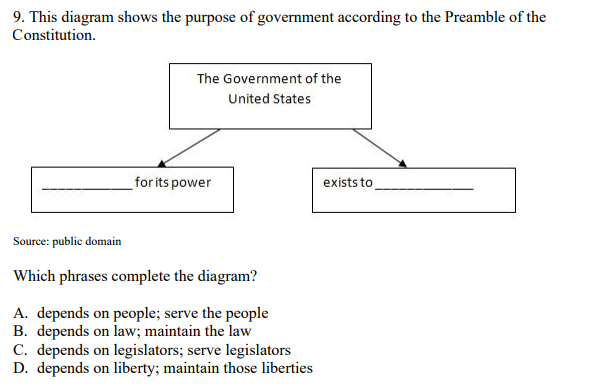 Tuesday 1. One of the major weaknesses of the Articles of Confederation was that most of the power was given to: The legislative branch of the government The states The chief executive The Federal courts 2. Delegates to the Constitutional Convention of 1787 wrote a new constitution because the Revolutionary War was over the Articles of Confederation were about to expire they wanted to increase the power of the states they believed that a stronger central government was necessary Wednesday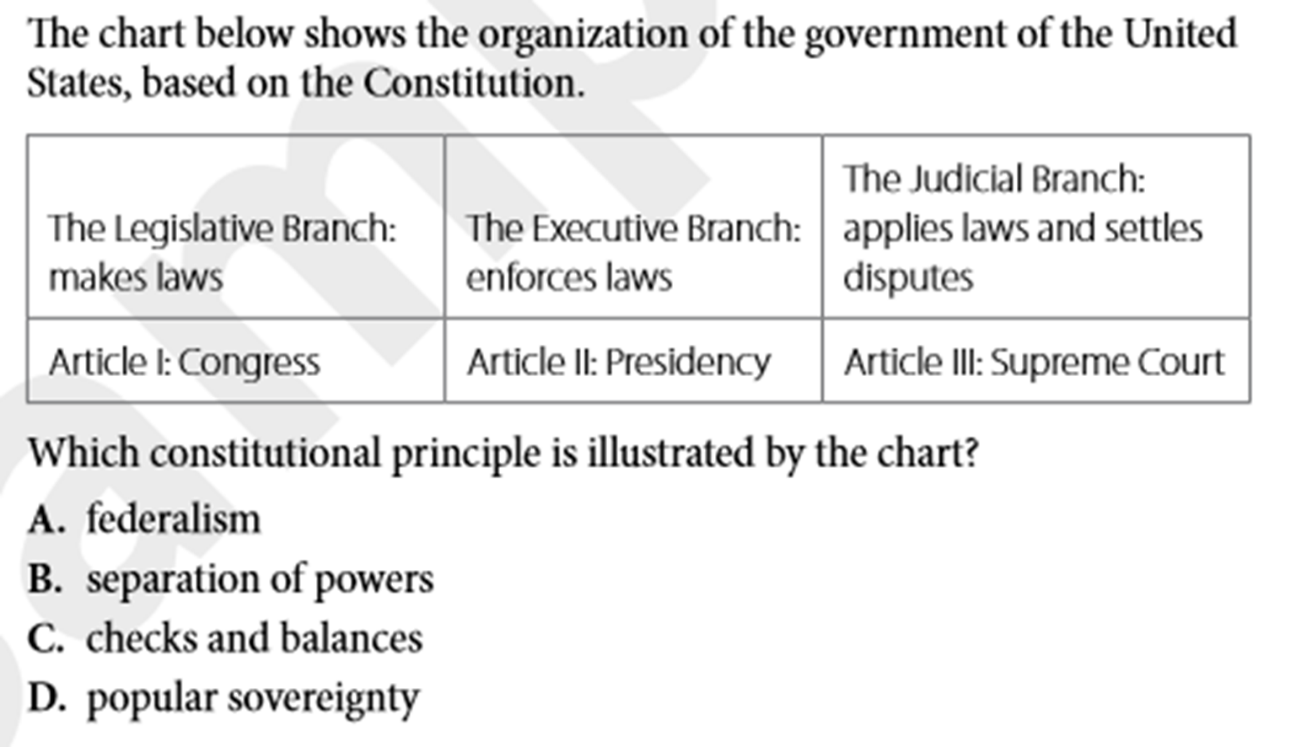 ThursdayHow does the system of checks and balances reinforce separation of powers?By giving each branch of government powers to limit the other branches By dividing government duties among three branches By defining roles of each branch of government in three separate articles By dividing power between the national and state levels of governmentFridaySilent Study before Constitution part 1 quiz (5 mins)